КНИГИ И НАБОРЫ ОТ СУМАСШЕДШЕГО ПРОФЕССОРА НИКОЛЯ ДЛЯ ДЕТЕЙ И ИХ РОДИТЕЛЕЙ!Для детей возрастом 5-12 летПрофессор Николя (http://nik-show.ru/) ищет организаторов СП!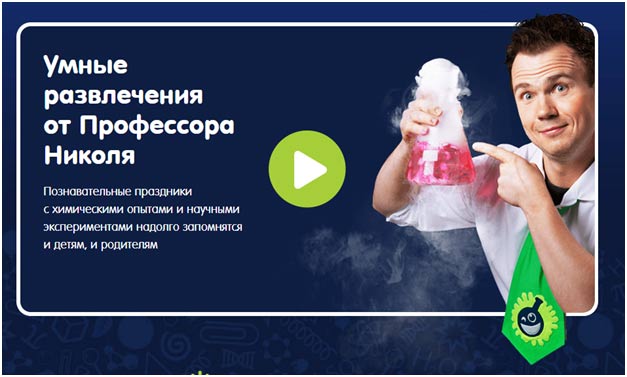 Наши условия:Минималка от 5 000 руб.;бесплатная доставка до ТК;крупнооптовые цены, скидки до 60%;без рядов;Известный в России и за рубежом бренд.Мы предлагаем скидку на ВСЕ товары в Интернет-магазине http://nik-show.ru/onlineshop/  по следующим условиям:Более 15 тыс. скидка 15%Более 20 тыс. скидка 20% Более 35 тыс. скидка 25% Но и это не всё! Особые условия для СП (скидки до 50%!) доступны следующие товары:Это 84 увлекательных Большая химическая лаборатория Сумасшедшего профессора НиколяЦена интернет магазина – 3500 рублей. Цена для СП – от 2000 рублей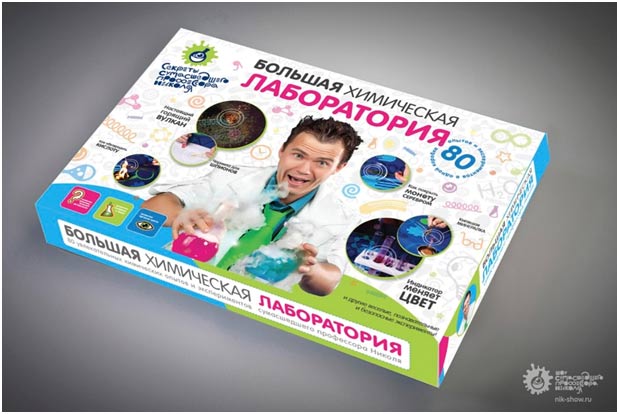 научных опыта и эксперимента. В набор входят все необходимые ингредиенты, инструкция и описание опытов.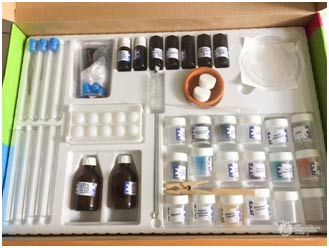 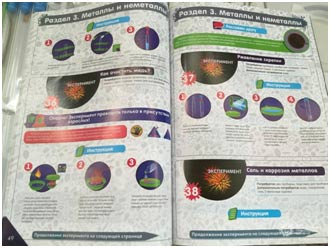 Полный список опытов и ингредиентов набора, а также его фотографии и содержание доступны на странице Интернет-магазина: http://nik-show.ru/onlineshop/sciencekits/bolshaya-himicheskaya-laboratoriya/ Видео: https://www.youtube.com/watch?v=pNZUmgA8t34 Книга «Эксперименты профессора Николя»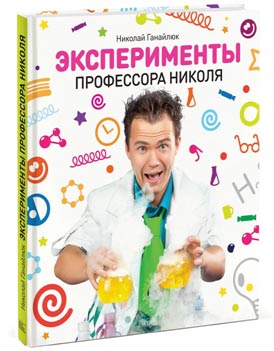 Мастер экспериментов — профессор Николя — подскажет идеи разных научных опытов, которые самым неожиданным образом демонстрируют физические и химические явления.Проводя опыты из этой книги, ваш ребенок получит массу удовольствия и точно сможет удивить родных и друзей!Каждый эксперимент подробно описан и проиллюстрирован фотографиями. Их легко повторить дома. Кроме того, к каждому опыту есть научный комментарий, который объяснит природу явления.Описание, содержание и фотографии доступны на странице Интернет-магазина: http://nik-show.ru/onlineshop/interesnie-knigi/eksperimenti-professora-nikolya/ Цена Интернет-магазина – 650 рублей. Цена для СП – от 350 рублей.Книга «Азбука профессора Николя»Разобраться в, казалось бы, странных явлениях окружающего мира стало проще простого.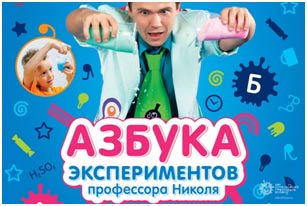 Почему пластилиновая лодка не тонет? Как окрасить белые цветы в разные цвета? Как зажечь свечу, не поднося огонь к фитилю?Ответы на эти и многие другие вопросы есть в этой невероятной книге. Профессор подготовил занимательные опыты на каждую букву алфавита и с нетерпением ждёт тебя - скорее же включайся в работу!Описание, фотографии и содержание доступны на странице Интернет-магазина: http://nik-show.ru/onlineshop/interesnie-knigi/azbuka-eksperimentov-professora-nikolya/ 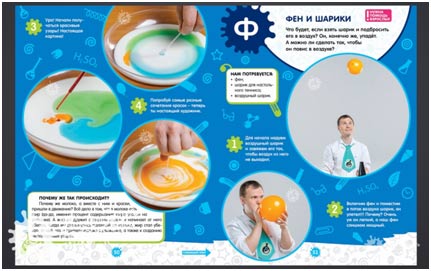 Цена Интернет-магазина – 300 рублей. Цена для СП – от 150 рублей.Книга «Эксперименты профессора Николя для детей и родителей»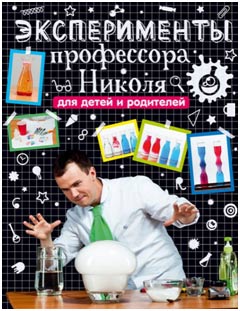 Как заставить предметы летать? Как надуть о-о-о-огромный мыльный пузырь? Как пройти по яйцам так, чтобы они не расплющились? Известный экспериментатор профессор Николя знает ответы на эти вопросы! Вместе с ним ты отправишься в удивительный мир научных опытов, где возможно всё. Порази своих друзей и близких, показывая эксперименты из этой книги - они ведь так похожи на волшебство! Однако это не волшебство, а наука!В книге ты найдёшь 30 самых разных и очень интересных экспериментов и опытов. Выполняя пошаговые инструкции, следуй за профессором Николя в удивительный мир науки!Цена Интернет-магазина – 350 рублей. Цена для СП – от 200 рублей.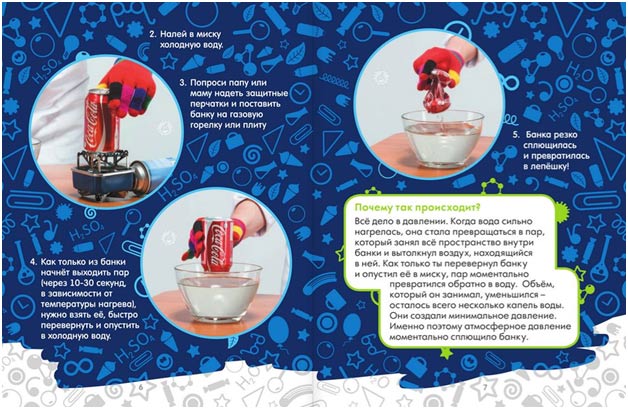 Описание, фотографии и содержание доступны на странице Интернет-магазина: http://nik-show.ru/onlineshop/interesnie-knigi/eksperimenti-professora-nikolya-dlya-detey-i-roditeley/ Мини-опыты «Николяшки»Четыре набора с мини-опытами: гидрофобный песок, водный гель, водоворот в бутылке и гигантский пакет. 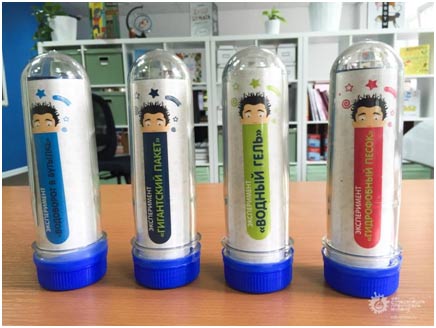 В набор входят все необходимые ингредиенты для проведения одного опыта (см название), подробная инструкция и описание.Цена Интернет-магазина – 350 рублей. Цена для СП – от 150 рублей.Описание, фотографии и содержание доступны на странице Интернет-магазина: http://nik-show.ru/onlineshop/?search=%D0%9D%D0%B8%D0%BA%D0%BE%D0%BB%D1%8F%D1%88%D0%BA%D0%B8 Цены и минималка. Без рядов! Вы можете выбрать любой товар из нашего каталога!Способы оплаты:Наличный или безналичный расчет (оплатить можно картой любого банка). При необходимости предоставляем товарную накладную или чек, письмо на бланке с печатью (для отчетности).Как узнать стоимость доставки до вашего города?Отправка из Долгопрудного. До терминала ТК мы доставим заказ бесплатно. А стоимость доставки до вашего города можно узнать на сайте транспортной компании. Вот параметры для расчета:Большая химическая лаборатория: Ш37хД55хВ9,5 см, вес – 2 кг.Эксперименты Профессора Николя (белая обложка): Ш25хД27хВ1,5, вес – 700 гр.Азбука Профессора Николя: Ш20,5хД26,5хВ1,0, вес – 400 грЭксперименты Профессора Никола для детей и родителей (черная обложка): Ш25хД27хВ1,5, вес – 440 гр.Николяшки - Ш5хД17хДиаметр5, вес: «водоворот» (120 гр), «песок» (200 гр), «пакет» (130 гр), «гель» (170 гр).Сертификаты: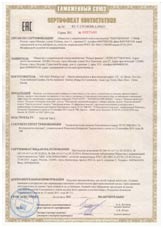 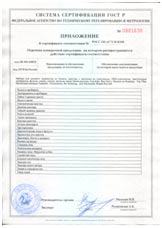 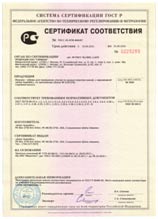 Вся продукция сертифицирована. Сертификаты можно скачать по ссылке: https://fotki.yandex.ru/users/avtor86/album/484980/ Фотоматериалы для оформления закупок:1.	Большая химическая лаборатория Сумасшедшего профессора Николя - http://nik-show.ru/onlineshop/sciencekits/bolshaya-himicheskaya-laboratoriya/  2.	Книга «Эксперименты профессора Николя» - http://nik-show.ru/onlineshop/interesnie-knigi/eksperimenti-professora-nikolya/  3.	Книга «Азбука профессора Николя» - http://nik-show.ru/onlineshop/interesnie-knigi/azbuka-eksperimentov-professora-nikolya/ 4.	Книга «Эксперименты профессора Николя для детей и родителей»: http://nik-show.ru/onlineshop/interesnie-knigi/eksperimenti-professora-nikolya-dlya-detey-i-roditeley/  5.	Мини-опыты «Николяшки»: http://nik-show.ru/onlineshop/?search=%D0%9D%D0%B8%D0%BA%D0%BE%D0%BB%D1%8F%D1%88%D0%BA%D0%B8 Фото книг и наборов с детьми и взрослыми: https://fotki.yandex.ru/users/avtor86/album/484924/ КонтактыАнатолий, электронная почта: avtor86@yandex.ru Наш интернет-магазин: http://nik-show.ru/onlineshop/ Научно-познавательный канал на YouTube: https://www.youtube.com/user/nikolyasuper Сумма покупки/ единица продукцииРозничная ценаОт 5 000 рублейОт 10 000 рублейОт 15 000 рублейБольшая химическая лаборатория 3500 руб.2500 руб.2250 руб.2000 руб.Эксперименты профессора Николя650 руб.400 руб.400 руб.350 руб.Азбука экспериментов профессора Николя300 руб.150 руб.150 руб.150 руб.Эксперименты профессора Николя для детей и родителей350 руб.300 руб.300 руб.250 руб.Мини-опыты «Николяшки»300 руб.250 руб.200 руб.150 руб.Доставка до терминала ТКБесплатно, 2-3 раза в месяц Бесплатно, 2-3 раза в месяцБесплатно, Каждый день